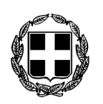     ΕΛΛΗΝΙΚΗ ΔΗΜΟΚΡΑΤΙΑ                                                                                                                                   ΝΟΜΟΣ ΔΩΔΕΚΑΝΗΣΟΥ				     ΠΡΟΣ:                           		              ΔΗΜΟΣ  ΚΩ	    ΔΗΜΟΤΙΚΟ  ΣΥΜΒΟΥΛΙΟ   									        ΣΥΝΕΔΡΙΑΣΗ 14η                  Κοιν.:  κ.κ.  Συμβούλους Δημοτικών Κοινοτήτων.  ΠΡΟΣΚΛΗΣΗ 	ΣΑΣ  ΠΡΟΣΚΑΛΟΥΜΕ  ΣΕ  ΤΑΚΤΙΚΗ  ΣΥΝΕΔΡΙΑΣΗ  ΤΟΥ  ΔΗΜΟΤΙΚΟΥ  ΣΥΜΒΟΥΛΙΟΥ  ΚΩ, ΣΤΗΝ ΑΙΘΟΥΣΑ  ΣΥΝΕΔΡΙΑΣΕΩΝ  ΤΟΥ,  ΣΤΙΣ   2 ΣΕΠΤΕΜΒΡΙΟΥ   2016,  ΗΜΕΡΑ  ΠΑΡΑΣΚΕΥΗ  &  ΩΡΑ  19:00,  ΜΕ  ΤΑ ΠΑΡΑΚΑΤΩ  ΘΕΜΑΤΑ  ΣΤΗΝ  ΗΜΕΡΗΣΙΑ  ΔΙΑΤΑΞΗ: Λήψη απόφασης για την αναμόρφωση του προϋπολογισμού εσόδων -  εξόδων Δήμου Κω οικον. έτους 2016. Έγκριση της υπ’ αριθμ. 45/2015 μελέτης και λήψη απόφασης για τον τρόπο εκτέλεσης του έργου: Κατασκευή πεζοδρομίων και ηλεκτροφωτισμός στην ευρύτερη περιοχή Μαρμαρίου (περιοχή Αγκιναρωπή έως κεντρική οδό).Έγκριση της υπ’ αριθμ. 36/2016 μελέτης και λήψη απόφασης για τον τρόπο εκτέλεσης του έργου: “Ανάπλαση παλαιού πυρήνα Μαστιχαρίου - Πλακόστρωση και ηλεκτροφωτισμός οδών στο πυκνοδομημένο τμήμα οικισμού Μαστιχαρίου”.Έγκριση της υπ’ αριθμ. 41/2016 μελέτης και λήψη απόφασης για τον τρόπο εκτέλεσης του έργου: “Ανάπλαση πλατείας Αγίας Τριάδας – Β’ φάση”.Έγκριση της υπ’ αριθμ. 64/2016 μελέτης και λήψη απόφασης για τον τρόπο εκτέλεσης του έργου: “Βελτίωση βατότητας και ασφαλτόστρωση οδών Δήμου Κω”.Έγκριση της υπ’ αριθμ. 65/2016 μελέτης και λήψη απόφασης για τον τρόπο εκτέλεσης του έργου: “Ανάπλαση τμήματος παραλιακού μετώπου και κεντρικών πλατειών δημοτικής κοινότητας Καρδάμαινας”.Έγκριση 1ου ΑΠΕ του έργου:  “Κατασκευή προστατευτικών κιγκλιδωμάτων στο παραλιακό μέτωπο Καμαρίου”, (Α.Μ.: 31/2015). Έγκριση 1ου ΑΠΕ του έργου :  “Ασφαλτόστρωση τμήματος οδού Μαστιχάρι - ΔΕΗ - B' φάση”, (Α.Μ. 37/2016).Έγκριση πρωτοκόλλου οριστικής παραλαβής του έργου: “Αντιπλημμυρικό έργο στην περιοχή Πελαργός”, (Α.Μ. 34/2010). Έγκριση της άρσης διακοπής των εργασιών στο έργο: “ΕΡΓΑ ΕΠΕΚΤΑΣΗΣ ΧΥΤΑ ΝΗΣΟΥ ΚΩ”. Έγκριση της υπ’ αριθμ. 43/2016 απόφασης Δ/Σ του Δημοτικού Λιμενικού Ταμείου Κω, περί ψήφισης αναμόρφωσης προϋπολογισμού εσόδων – εξόδων οικον. έτους 2016 – Τροποποίησης τεχνικού προγράμματος & Ο.Π.Δ. (Πίνακας στοχοθεσίας) έτους 2016. Έγκριση της υπ’ αριθμ. 128/2016 απόφασης του Δ/Σ ΤΗΣ Κ.Ε.Κ.Π.Α.Π.Υ.Α.Σ. περί αναμόρφωσης προϋπολογισμού οικον. έτους 2016. Αποδοχή απόφασης του Διοικητικού Συμβουλίου της ΑΝ.ΕΜ. Α.Ε., περί καταβολής μερίσματος  στο Δήμο Κω, ως μέτοχος της ανωτέρω Ανώνυμης Εταιρείας. Λήψη απόφασης για την απευθείας ανάθεση σε ορκωτό ελεγκτή λογιστή του διαχειριστικού ελέγχου της ΒΙ.ΜΕΛ. Α.Ε.Έγκριση  απευθείας εκμίσθωσης  του α’ ορόφου  δημοτικού ακινήτου προς το Ελληνικό Δημόσιο, που βρίσκεται στο κτιριακό συγκρότημα επί  της οδού Αλ. Διάκου 11, συνολικού εμβαδού (περίπου) 660 τ.μ. Λήψη απόφασης για την εκποίηση δύο (2) τμημάτων “1” και “2” της Κ.Μ. 647 οικοδ. Κεφάλου ιδιοκτησίας δημοτικής κοινότητας Κεφάλου, που βρίσκονται εντός του οικισμού Κεφάλου και καταλαμβάνουν την όμορη Κ.Μ. 647Α οικοδ. Κεφάλου ιδιοκτησίας Αηδωνά – Μαστόρου Διονυσίας και αποχαρακτηρισμό κοινόχρηστου χώρου, Λήψη απόφασης για τη μίσθωση γηπέδου για την κάλυψη των αναγκών στάθμευσης στο κέντρο της πόλεως Κω.  Λήψη απόφασης για την εκμίσθωση τμήματος του κτιριακού συγκροτήματος που βρίσκεται στο Ο.Τ. 146 με ΚΜ 492 οικοδομών πόλεως Κω (χειμερινός κινηματογράφος “ΟΡΦΕΑΣ”) και τμήματος της ΚΜ 1969 Γαιών Κω – εξοχής (θερινός κινηματογράφος “ΟΡΦΕΑΣ”), με δημοπράτηση. Λήψη απόφασης για την παραχώρηση κατά χρήση χώρου στην Κ.Ε.Κ.Π.Α.Π.Υ.ΑΣ. για τη στέγαση των διοικητικών υπηρεσιών της επιχείρησης. Λήψη απόφασης για την εκμίσθωση τεσσάρων (4) διαμερισμάτων που βρίσκονται εντός της Κ.Μ. 1410Α γαιών Καρδάμαινας.Έγκριση απευθείας ανάθεσης της προμήθειας τροφίμων για την κάλυψη των αναγκών παιδικών σταθμών του ΔΟΠΑΒΑΣ. Έγκριση διενέργειας προμηθειών Δήμου Κω.Έγκριση  πρόσληψης δύο (2) ατόμων εποχικού προσωπικού με σχέση εργασίας ιδιωτικού δικαίου ορισμένου χρόνου (Ι.Δ.Ο.Χ.) ανταποδοτικού χαρακτήρα, για τις ανάγκες της Δ/νσης Περιβάλλοντος & Καθαριότητας Δήμου Κω.Λήψη απόφασης για την πρακτική άσκηση στον Δήμο Κω σπουδαστών Τεχνολογικών Εκπαιδευτικών Ιδρυμάτων (Τ.Ε.Ι.). Λήψη απόφασης επί του αιτήματος της ομόρρυθμης εταιρείας με την επωνυμία: “ΛΙΝΤΛ ΕΛΛΑΣ & ΣΙΑ Ο.Ε.”, για χορήγηση άδειας λειτουργίας επέκτασης της επιχείρησης. Λήψη απόφασης για την μετατροπή υποχρέωσης παραχώρησης τμήματος γηπέδου σε υποχρέωση καταβολής χρηματικού ποσού από την εταιρεία “ΕΚΤΕΜ Α.Ε.”Λήψη απόφασης για την ορθή επανάληψη της υπ’ αριθμ. 466/2015 απόφασης του Δημοτικού Συμβουλίου Κω, με τίτλο:  “Παράτασης μίσθωσης ακινήτου για τη στέγαση & λειτουργία του Κέντρου Συμβουλευτικής Υποστήριξης Γυναικών Θυμάτων Βίας του Δήμου Κω”. Ορισμός Εκπροσώπου Δήμου Κω για τη συμμετοχή του στην ετήσια τακτική Γενική Συνέλευση της Μ.Α.Ε.Ε.Τ.Λ.Κ., ως μοναδικός μέτοχος.Λήψη απόφασης για την αποδοχή παραίτησης μέλους Δ/Σ του ΔΟΠΑΒΣ και ορισμός νέου μέλους. Λήψη απόφασης για τη συμμετοχή του Δήμου Κω στην εκστρατεία υπέρ των ελεύθερων χώρων καπνού της Ελληνικής Αντικαρκινικής Εταιρείας. Χορήγηση άδειας λειτουργίας καταστήματος εκμισθώσεως ποδηλάτων – μοτοποδήλατων έως 50 cc. επ’ ονόματι κ. Πινέλη Κυριάκου.Έγκριση για την επιστροφή τελών εκδιδομένων λογαριασμών ως αχρεωστήτως καταβληθέντων.Ο ΠΡΟΕΔΡΟΣ ΤΟΥ Δ.Σ.                                           Ν.Γ.ΜΥΛΩΝΑΣ